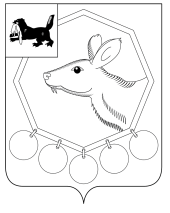  _ 30.10.2023 №  205п/23__ РОССИЙСКАЯ ФЕДЕРАЦИЯИРКУТСКАЯ ОБЛАСТЬ  БАЯНДАЕВСКИЙ МУНИЦИПАЛЬНЫЙ  РАЙОНИРКУТСКОЙ ОБЛАСТИАДМИНИСТРАЦИЯПОСТАНОВЛЕНИЕОб утверждении ежегодного плана проведения провероксоблюдения трудового законодательства и иных нормативных правовых актов, содержащих нормы трудового права, в организациях, подведомственных  администрации Баяндаевского муниципального района, на 2024 год           Во исполнение Закона Иркутской области  № 20-ОЗ от 30.03.2012 « О ведомственном контроле за соблюдением трудового законодательства и иных нормативных правовых актов, содержащих нормы трудового права», руководствуясь ст.ст. 35,48 Устава муниципального образования «Баяндаевский район», ПОСТАНОВЛЯЮ:Утвердить ежегодный план проведения проверок  соблюдения  трудового законодательства и иных нормативных правовых актов, содержащих  нормы трудового права, в организациях,   подведомственных администрации Баяндаевского муниципального района, на 2024 год (Приложение).В срок до 1 декабря 2023 года  опубликовать план проверок на официальном сайте Баяндаевского  муниципального района в информационно – телекоммуникационной сети «Интернет».Контроль за исполнением настоящего постановления  оставляю за собой.Мэр Баяндаевского муниципального районаА.П.Табинаев         Приложение                                                                                                                                                                                                                                  Утвержден                                                                                                                                                                 постановлением  администрации  Баяндаевского муниципального района                                                                                                                                                                                                          от 30 октября_2023 г. №  _205п/ 23__Ежегодный планпроведения проверок  соблюдения трудового законодательства и иных нормативных правовых актов, содержащих нормы трудового права, в организациях, подведомственных Администрации Баяндаевского муниципального района , на 2024 год.  (наименование исполнительного органа государственнойвласти Иркутской области, органа местного самоуправления)_Наименованиеподведомственной организацииАдрес фактическогоосуществлениядеятельностиДата начала проведения  плановой поверкиСрок проведения плановой проверки(рабочие дни)Форма контроля(документарная, выездная, документарная и выездная проверка)Наименование органа, с которым осуществляется взаимодействие при проведении плановой проверки    123456Муниципальное бюджетное общеобразовательное учреждение " Люрская средняя общеобразовательная школа"669126, Иркутская область, Баяндаевский район,с. Люры, ул. Мира,23.26.02.2024г.20Документарная, Муниципальное бюджетное общеобразовательное учреждение " Гаханская средняя общеобразовательная школа 669128,Иркутская область, Баяндаевский район,с.Бадагуй,ул. Урбаева,211.03.2024г.20Документарная, Муниципальное бюджетное общеобразовательное учреждение  Хатар-Хадайская средняя общеобразовательная школа 669127,Иркутская область, Баяндаевский район,с.Хадай, ул. Трактовая,2808.04.2024г.20документарная  Муниципальное бюджетное дошкольное образовательное учреждение Васильевский детский сад 669132,Иркутская область, Баяндаевский район,с.Васильевск,  ул.перевалова,313.05.2024г.20Документарная Муниципальное бюджетное общеобразовательное учреждение  Кокоринская основная общеобразовательная школа 669130,Иркутская область, Баяндаевский район,с.Кокорино, ул. Центральная,716.09.2024г.20документарная  Муниципальное бюджетное учреждение культуры Межпоселенческая центральная библиотека муниципального образования "Баяндаевский район"669120,Иркутская область, Баяндаевский район,с.Баяндай,  ул.Бутунаева,311.11.2024г.20Документарная 